  Mass Spectrometry – Sample Submission FormLab B11i, Dainton Building, Brook Hill, S3 7HF, email: s.j.thorpe@sheffield.ac.uk  USER DETAILS Company: Name: Quotation number:  Date: Contact Tel: 	Contact Email: 	SAMPLE DETAILS Sample ref:       Rack location: 	Molecular formula: Formula weight: Soluble in: CoSHH No: Hazards:    Structure:Additional Information: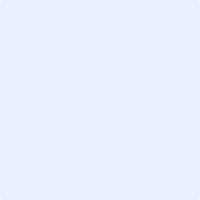 